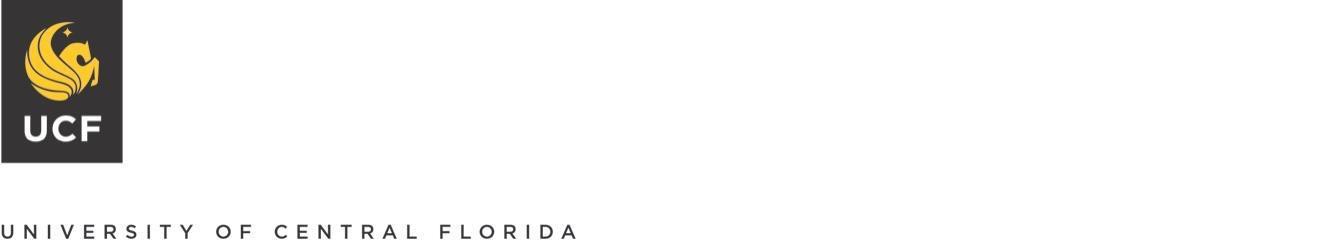 Master of Health Administration (MHA) InternshipThe Department of Health Management and Informatics at the University of Central Florida offers undergraduate and graduate degree programs in which students are required to fulfill an internship requirement. This opportunity allows students to gain field experience and enhance their skills for the future of healthcare.  This is a two-semester process normally completed during the student’s last two semesters.  Prerequisites: 24 credits completed in the programEnrollment: After student completes 24 credit hours in the program, student will receive an email to register for Graduate Internship Orientation class during the week before classes startThe following semester, students that passed Graduate Internship Orientation will be sent an email with a permission number to self-enroll into HSA 6946 (Internship Class)Graduate Internship Orientation (Online via Webcourses):One semester to completeAccess to all UCF affiliated internship sites to apply toTo successfully pass this course students need to secure an internship to start the next semester Complete course forms & assignments (in webcourses)HSA 6946 Internship Class (Online via Webcourses):One semester to completeSubmit all required class forms (in webcourses)Submit final project (details in webcourses)Must finish 240 internship hoursPlease contact HSAinternships@ucf.edu, or call 407-823-0552 if you have additional questionsPhone: 407-823-0552 • Fax: 407-823-6138 • HSAinternships@ucf.edu